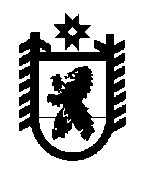 Республика КарелияКомиссия по делам несовершеннолетних и защите их прав185028 г. Петрозаводск, пр. Ленина, 19 тел. 79-94-02,  ф. 79-93-91УТВЕРЖДЕНПостановлением Комиссии по делам несовершеннолетних и защите их правРеспублики Карелия от 20 марта 2018 года № 2ПЛАН РАБОТЫКомиссии по делам несовершеннолетних и защите их прав Республики Карелия на 2018 годКомиссия по делам несовершеннолетних и защите их прав Республики Карелия (далее - Комиссия) определила следующие приоритетные направления в своей работе в 2018 году:Повышение координирующей роли комиссий по делам несовершеннолетних и защите их прав в Республике Карелия, повышение межведомственной координации;Профилактика совершения правонарушений и преступлений несовершеннолетними посредствам организации занятости и полезного досуга несовершеннолетних;Профилактика жестоко обращения в отношении несовершеннолетних.1. Вопросы для рассмотрения на заседаниях Комиссии в 2018 году2. Координация деятельности органов и учреждений системы профилактики
безнадзорности и правонарушений несовершеннолетних3. Методическое и информационное обеспечение деятельности органов и учреждений системы профилактики безнадзорности и правонарушений несовершеннолетних№Вопросы для рассмотренияОтветственные за исполнение1.Рассмотрение заявлений граждан о допуске их к деятельности с участием несовершеннолетнихв течение года аппарат Комиссии2 квартал2 квартал2 квартал2.0 состоянии преступности и правонарушений среди несовершеннолетних по итогам 2017 годаМинистерство внутренних дел по Республике Карелия3.Об итогах реализации Комплексных мер по профилактике безнадзорности и правонарушений среди несовершеннолетних на территории Республики Карелия на 2016-2017 годыаппарат Комиссии4.Выездное заседание Комиссии в Кондопожский муниципальный район по теме «Развитие услуг сообщества в работе с семьями, находящимися в риске разлучения и детьми, и семьями институционализированных детей, воспитанников ОП «Кондопожское» ГБУСО РК «Центр помощи детям Надежда»»КДН Кондопожского районаГБУСО РК «Центр помощи детям «Надежда» г. Петрозаводск КРОО «Служба социальной реабилитации и поддержки «Возрождение»3 квартал3 квартал3 квартал5.О состоянии преступности и правонарушений среди несовершеннолетних по итогам I полугодия 2018 года.Министерство внутренних дел по Республике Карелия6.Взаимодействие государственных бюджетных учреждений социального обслуживания Республики Карелия - центров помощи детям, оставшимся без попечения родителей, с субъектами профилактики безнадзорности и правонарушений несовершеннолетних при проведении индивидуальной профилактической работы в отношении несовершеннолетних.Министерство социальной защиты Республики Карелия7.О защите прав детей в семейных конфликтах: синдром жестокого обращения с детьми «Насилие без насилия».чУполномоченный по правам ребенка в Республике Карелия, Министерство здравоохранения Республики Карелия, Министерство внутренних дел по Республики Карелия8.О принимаемых мерах по профилактике употребления несовершеннолетними наркотических средств и психотропных веществ, включая мероприятия, направленные на ранее выявление незаконного потребления наркотических средств и психотропных веществМинистерство внутренних дел по Республики Карелия, Министерство образования Республики Карелия, Министерство здравоохранения Республики Карелия9.9.Об организации отдыха детей (включая детей, состоящих на различных видах учета) в Республике Карелия в 2018 годуМинистерство образования Республики Карелия,ФКУ УИИ УФСИН России по Республике Карелия, Министерство внутренних дел Республики Карелия4 квартал4 квартал4 квартал10.10.О состоянии преступности в отношении несовершеннолетних, преступлениях насильственного характера, о самовольных уходах несовершеннолетних из семей и государственных учреждений и мерах профилактике.Министерство внутренних дел по Республике Карелия11.11.Об организации временного трудоустройства несовершеннолетних граждан в возрасте от 14 до 18 лет в свободное от учёбы время.Управление труда и занятости Республики Карелия12.12.Об итогах реализации на территории Республики Карелия первого этапа проекта «ЮНАРМИЯ. Наставничество», направленного на сопровождение воспитанников детских социальных учреждений «трудных» подростков, участниками Всероссийского общественного движения «ЮНАРМИЯ».Министерство по делам молодежи, физической культуре и спорту Республики Карелия13.13.Итоги исследования «Голос ребенка» (Об итогах интернет-опроса старшеклассников о благополучии в школе, семье и в досуговой деятельности в рамках общественного движения «Петрозаводск - город, доброжелательный к детям»).Администрация Петрозаводского городского округа КРОО «Служба социальной реабилитации и поддержки «Возрождение»14.14.О проблемах соблюдения прав и интересов детей, родители которых находятся в местах лишения свободы. Проблемы применения ст. 82 УК РФ (отсрочка исполнения наказания) в отношении родителей, имеющих детей в возрасте до 14 лет.ФКУ УИИ УФСИН России по Республике Карелия15.15.Повышение профессиональной компетентности специалистов по вопросам профилактики агрессивного и суицидального поведения детей и подростков, организации взаимодействия при оказании помощи в случае кризисной ситуацииМинистерство образования Республики Карелия, Министерство здравоохранения Республики Карелия, Министерство внутренних дел по Республике Карелия№Наименование мероприятийОтветственныйисполнительСрокипроведения1.Анализ результатов проведения Комплексных мер по профилактике безнадзорности и правонарушений несовершеннолетних на территории Республики Карелия за 2017 годАппарат Комиссиипервый квартал 2018 года2.Подготовка отчета о состоянии профилактики безнадзорности и правонарушений несовершеннолетних в Республике Карелия за 2017 годАппарат Комиссии, органы и учреждения системы профилактики безнадзорности и правонарушений несовершеннолетнихапрель 2018 года3.Исполнение решений Правительственной комиссии по делам несовершеннолетних и защите их прав (в рамках своей компетенции)Комиссия, органы и учреждения системы профилактики безнадзорности и правонарушений несовершеннолетнихвесьпериод4.Подготовка аналитических материалов, справок о деятельности Комиссии по запросам Правительственной комиссии по делам несовершеннолетних и защите их правАппарат Комиссиивесь период5.Контроль над исполнением поручений КомиссииАппарат Комиссиивесь период6.Размещение информации о деятельности Комиссии на официальном интернет - портале Республики КарелияАппарат Комиссиив течение года7.Участие в подготовке и работе совещаний, «круглых столов», конференций, семинаров, проводимых органами государственной власти, общественными организациями по вопросам, входящим в компетенцию КомиссииАппарат Комиссии, органы и учреждения системы профилактики безнадзорности и правонарушений несовершеннолетнихпо мере необходимости8.Работа с документами, подготовка проектов нормативных, правовых актов, предложений и замечаний по проектам нормативно правовых актов, поступающих в Комиссию (в рамках своей компетенции)Аппарат Комиссиивесь период9.Организация межведомственных выездов по изучению деятельности органов и учреждений системы профилактики безнадзорности и правонарушений несовершеннолетних муниципальныхАппарат Комиссии, органы и учреждения системы профилактики безнадзорности ив течение годарайонов и городских округов в РеспубликеКарелия в районы со сложной криминогенной обстановкой по линии несовершеннолетних (по отдельному плану)правонарушенийнесовершеннолетних№Наименование мероприятийОтветственныйисполнительСрокипроведения1.Консультирование специалистов комиссий по делам несовершеннолетних и защите их прав муниципальных образований Республики Карелия, граждан по вопросам защиты прав детейАппаратКомиссиивесьпериод2.Консультирование граждан о принятии решений о допуске лиц, имевших судимость к деятельности с участием несовершеннолетнихАппаратКомиссиивесь период3.Проведение семинара для специалистов комиссий по делам несовершеннолетних и защите их прав муниципальных образований Республики Карелия, в т.ч. кустовых семинаров для специалистов органов и учреждений системы профилактики безнадзорности и правонарушений несовершеннолетних муниципальных образований Республики КарелияАппаратКомиссии,МинистерствообразованияРеспубликиКарелияв течение года4.Анализ отчетов показателей деятельности комиссий по делам несовершеннолетних и защите их прав муниципальных образований Республики КарелияАппаратКомиссиимарт 2018 года, июль 2018 года5.Подготовка и издание Информационных вестников для комиссий муниципальных образованийАппаратКомиссииежеквартально6.Подготовка методических рекомендаций, информационных писем с целью оказания помощи специалистам комиссий муниципальных образованийАппаратКомиссии,МинистерствообразованияРеспубликиКарелияв течение года7.Изучение и распространение положительного опыта работы комиссий по делам несовершеннолетних и защите их прав муниципальных образований Республики Карелия, субъектов Российской ФедерацииАппаратКомиссиивесьпериод